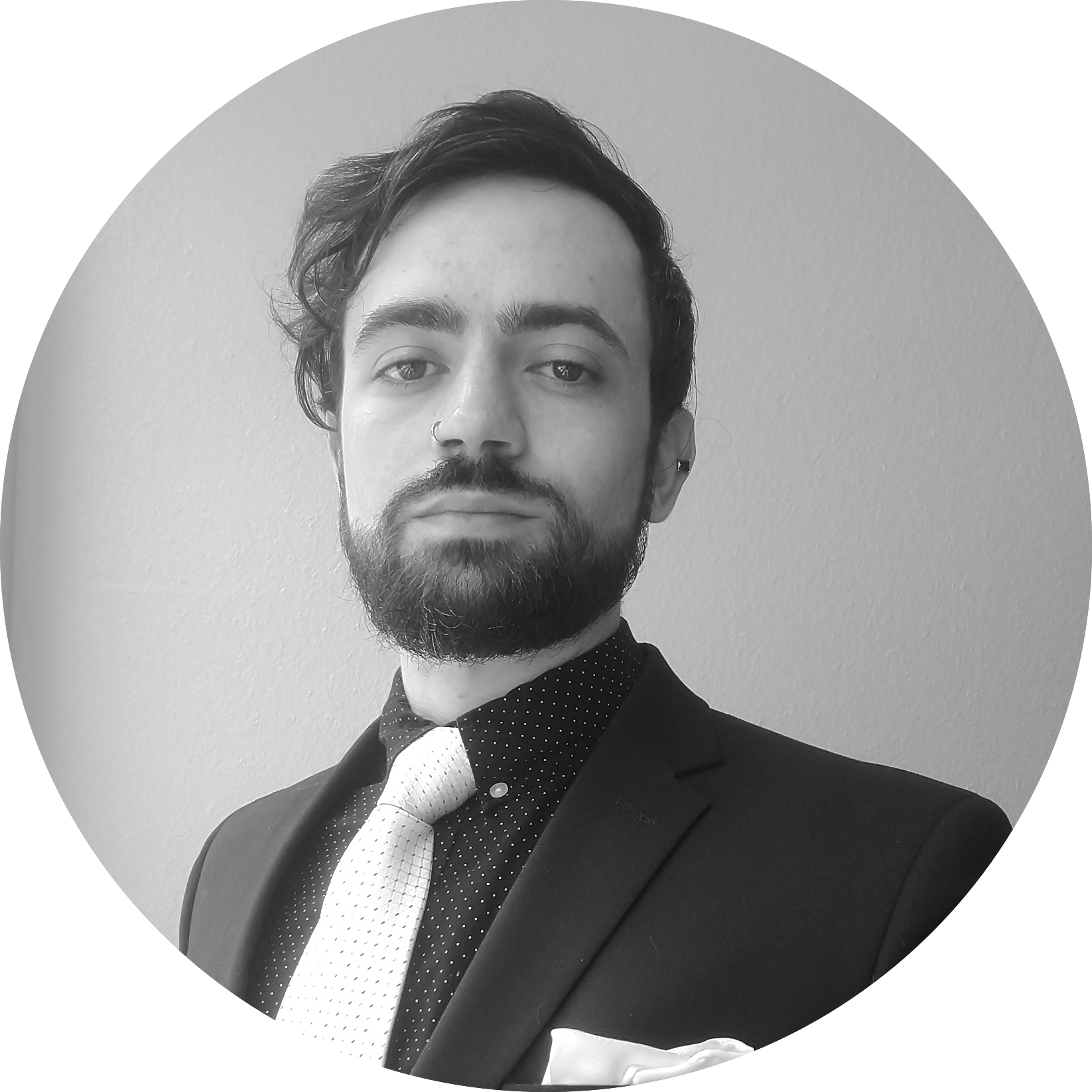 Ivan HaleGithub github.com/ivanmhaleDesign portfolio ivanmhale.github.io/ivanmhaleEmail ivanmhale@gmail.comIntroductionHello, I am a software developer who first started coding for others in 2018. Starting with static websites, I went on to maintain and develop a variety of softwares, such as legacy codebases, proofs-of-concepts, SPAs, native apps and more. I advocate for documentation, reducing technical debt and staying cognizant of industry tools, trends and demands.ExperienceRevature: 2019 - PresentCreated and delivered 2 proofs-of-concepts with 2 different teamsProvided debugging and coding aid to interns working on an internal projectAdded UI features to a legacy application that serves millions of users worldwidePersonally interviewed and evaluated 200+ engineering candidatesOther:Product design, web, native and cloud-function programming; graphic designProof-of-Concept development, static website design and developmentUnderwent a 3-month boot camp emphasizing enterprise web development with microservices, single-page applications, CI/CD principals and cloud computingWhat I BringTop Languages, Frameworks and Tools: TypeScript, NodeJS, Java EE, Spring Cloud, ExpressJS, React, Angular, React Native, Flutter, Google Firebase, MongoDBRelevant Skills: Web/graphic design, test-driven development, version controlEducation and CertificationAWS Certified Developer Associate, received August 28, 2020, good for 3 yearshttps://www.credly.com/badges/948378dc-3bf3-49e6-8624-0570c1b20236AAS: General Engineering from Chattanooga State, received May 201